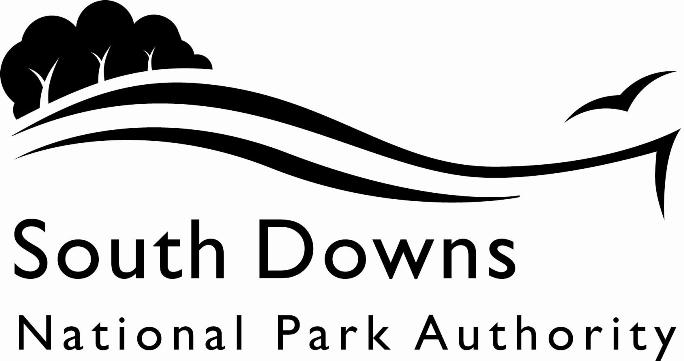 Town and Country Planning Acts 1990Planning (Listed Building and Conservation Area) Act 1990LIST OF NEW PLANNING AND OTHER APPLICATIONS, RECEIVED AND VALIDWEEKLY LIST AS AT 2 November 2020The following is a list of applications which have been received and made valid in the week shown above for the recovered areas within the South Downs National Park (Adur District Council, Arun District Council, Brighton & Hove Council, Wealden District Council, Worthing Borough Council and county applications for East Sussex, Hampshire and West Sussex County Councils), and for all “Called In” applications for the remainder of the National Park area. These will be determined by the South Downs National Park Authority.IMPORTANT NOTE:The South Downs National Park Authority has adopted the Community Infrastructure Levy Charging Schedule, which will take effect from 01 April 2017.  Applications determined after 01 April will be subject to the rates set out in the Charging Schedule (https://www.southdowns.gov.uk/planning/planning-policy/community-infrastructure-levy/).  Further information regarding whether your development is liable, or when exemptions might apply can be found on the same webpage under ‘Frequently Asked Questions’.  If you have any questions, please contact CIL@southdowns.gov.uk or tel: 01730 814810.  Want to know what’s happening in the South Downs National Park? 
Sign up to our monthly newsletter to get the latest news and views delivered to your inboxwww.southdowns.gov.uk/join-the-newsletterApplicant:		WrightProposal:	Removal or Variation of Condition - Conditions 3 and 4 of Planning Consent SDNP/18/05385/FUL.Location:	Land North East Of Prestwood , Nyewood Road, Rogate, GU31 5HXGrid Ref:	480384 121930Applicant:		Ms Erica WernerProposal:	Notification of intention to prune overall by 2m on 1 no. Beech tree.Location:	Southdown View , The Street, Poynings, BN45 7AQGrid Ref:	526172 111982Applicant:		National TrustProposal:	Notification of intention to fell 1 no. Beech tree (T1)Location:	The Dower House, Top Road, Slindon, Arundel, West Sussex, BN18 0RPGrid Ref:	496205 108474Town and Country Planning Acts 1990Planning (Listed Building and Conservation Area) Act 1990LIST OF NEW PLANNING AND OTHER APPLICATIONS, RECEIVED AND VALIDWEEKLY LIST AS AT 2 November 2020The following is a list of applications which have been received and made valid in the week shown above. These will be determined, under an agency agreement, by Chichester District Council, unless the application is ‘called in’ by the South Downs National Park Authority for determination. Further details regarding the agency agreement can be found on the SDNPA website at www.southdowns.gov.uk.If you require any further information please contact Chichester District Council who will be dealing with the application.IMPORTANT NOTE:The South Downs National Park Authority has adopted the Community Infrastructure Levy Charging Schedule, which will take effect from 01 April 2017.  Applications determined after 01 April will be subject to the rates set out in the Charging Schedule (https://www.southdowns.gov.uk/planning/planning-policy/community-infrastructure-levy/).  Further information regarding whether your development is liable, or when exemptions might apply can be found on the same webpage under ‘Frequently Asked Questions’.  If you have any questions, please contact CIL@southdowns.gov.uk or tel: 01730 814810.  Want to know what’s happening in the South Downs National Park? 
Sign up to our monthly newsletter to get the latest news and views delivered to your inboxwww.southdowns.gov.uk/join-the-newsletterApplicant:		.Proposal:	Removal of existing single storey rear areas. Construction of two storey rear extensions.Location:	1 New Cottages, Church Lane, Barlavington, Petworth, West Sussex, GU28 0LGGrid Ref:	497257 116136IMPORTANT NOTE: This application is liable for Community Infrastructure Levy and associated details will require to be recorded on the Local Land Charges Register. If you require any additional information regarding this, please contact CIL@southdowns.gov.uk or tel: 01730 814810.Applicant:		Cowdray EstateProposal:	Demolition of existing concrete panel garage, proposed new garage, and alterations to existing dwelling including new french doors to rear.Location:	Lane End Cottage , 151 Bepton Road, Bepton, GU29 0NBGrid Ref:	486704 119819Applicant:		Mrs Louise JeppesenProposal:	Provide holiday accommodation in the main house and annex, and use existing barn to provide an associated private function room.Location:	Seabeach House , A285 Thicket Lane To Eartham Lane, Eartham, PO18 0LXGrid Ref:	492682 109739Applicant:		Mrs Louise JeppesenProposal:	Provision of holiday accommodation in the main house and annex and use of existing barn to provide an associated private function room.Location:	Seabeach House , A285 Thicket Lane To Eartham Lane, Eartham, PO18 0LXGrid Ref:	492682 109739Applicant:		WestProposal:	Notification of intention to fell 2no. Ash trees (T1 & T2).Location:	Roadside Verge Opposite West Burton Cottage , West Burton, Pulborough, RH20 1HD, Grid Ref:	111111 111111Applicant:		Mr & Mrs PowellProposal:	Removal of kitchen chimney, internal alterations and general maintenance. Partial replacement of roof coverings (clay tile) and vertical tile hanging.Location:	Clunch Cottage, Cocking Hill, Cocking, Midhurst, West Sussex, GU29 0HRGrid Ref:	487746 117402Applicant:		Mr Robert DevereuxProposal:	Single storey extensions to the east elevation.Location:	Lower Farm , Pitlands Lane And Piglegged Road, Up Marden, PO18 9LAGrid Ref:	479585 113366Applicant:		Mr DonaldProposal:	Erection of a forestry building and construction of an access track.Location:	Wiblings Farm, Graffham Common Road, East Lavington, West SussexGrid Ref:	493391 118456Applicant:		Mr & Mrs TempleProposal:	Proposed single storey side extension; change of use of existing garage/store building to form new self-contained accommodation ancillary to the main dwelling; proposed home office outbuildingLocation:	Dial House , Square Drive, Kingsley Green, Fernhurst, GU27 3LWGrid Ref:	489732 130168Applicant:		Mr Philip MorlProposal:	Fell 1 no. Ash tree (quoted as T336) within Area A1 subject to 69/00458/TPO.Location:	Land Adjoining Woodside, Old Glebe, Fernhurst, West SussexGrid Ref:	489835 128730Applicant:		Mr and Mrs JohnsonProposal:	Conversion of existing brick outbuilding to ancillary accommodation.Location:	Fernden Grange , Fernden Lane, Fernhurst, GU27 3LAGrid Ref:	490098 131130Applicant:		Mr and Mrs JohnsonProposal:	Demolition of outbuilding and extension to stable block.Location:	Fernden Grange , Fernden Lane, Fernhurst, GU27 3LAGrid Ref:	490098 131130Applicant:		Mr and Mrs JohnsonProposal:	Demolition of rear orangery and erection of 2no. single storey and first floor rear extensions.Location:	Fernden Grange , Fernden Lane, Fernhurst, GU27 3LAGrid Ref:	490098 131130Applicant:		Mr ReadProposal:	Notification of intention to fell 1 no. Sycamore tree (T1) and coppice 1 no. Hazel tree (T2).Location:	Malthouse Cottage , Little Bognor Road, Fittleworth, RH20 1JTGrid Ref:	500459 120533Applicant:		Mrs MynorsProposal:	Notification of intention to fell 1 no. Cedar deodar tree (T1).Location:	Parsley Cottage , Little Bognor Road, Fittleworth, RH20 1JTGrid Ref:	500452 120558Applicant:		Mr Charles MacqueenProposal:	Notification of intention to fell 1 no. Mulberry tree (1), 1 no. Flowering cherry tree (2) and 1 no. Ash tree (3).Location:	The Old Rectory, Graffham Street, Graffham, Petworth, West Sussex, GU28 0NJGrid Ref:	492841 116740Applicant:		Mr J HobsonProposal:	Demolition of existing dwelling and erection of 1 no. replacement dwelling and associated works (alternative scheme to previously approved replacement dwelling LPA ref. SDNP/17/05846/FUL) - Amendments to approved drawings (Roof Finish & Windows) - Variation of condition 1 from Planning Permission SDNP/20/01435/CND to amend approved drawings (amendments to windows and door).Location:	Cartref , Graffham Common Road, Graffham, GU28 0PUGrid Ref:	492833 118127Applicant:		Mr Robert JohnsonProposal:	Crown reduce by 2m on 1 no. Oak tree within Area, A1 subject to HT/64/00555/TPO.Location:	South View , Orchard Close, East Harting, GU31 5NEGrid Ref:	480144 119706Applicant:		Mr and Mrs BaldwinProposal:	Erection of a two-storey extension and external alterations to the main dwelling. Proposed dormer and porch extension to the existing outbuilding and hard landscaping works.Location:	Kersfield House , Penwith Drive, Hammer, Linchmere, GU27 3PPGrid Ref:	488017 131950IMPORTANT NOTE: This application is liable for Community Infrastructure Levy and associated details will require to be recorded on the Local Land Charges Register. If you require any additional information regarding this, please contact CIL@southdowns.gov.uk or tel: 01730 814810.Applicant:		Mrs Vicky WayProposal:	Replacement of open front porch to a larger closed porch.Location:	1 Collyers Cottages , Surrey Road, Lickfold, Lurgashall, GU28 9DTGrid Ref:	492511 125215Applicant:		Georgie DavidsonProposal:	Conversion of garage into habitable room to include changes to fenestration.Location:	Bramleys , June Lane, Midhurst, GU29 9ELGrid Ref:	488377 121640Applicant:		Mr & Mrs MilesProposal:	Rear single storey extension of the existing garage, garage attached to the main dwelling.Location:	3 Claremont Way, Midhurst, GU29 9QNGrid Ref:	488381 121183Applicant:		Mr G WattProposal:	Erection of side dormer.Location:	Bancourt , School Lane, Stedham, GU29 0NZGrid Ref:	485932 122237Applicant:		Mr William CrawshawProposal:	Notification of intention to reduce height by approx 30% and remove 2 no. overhanging branches arising at 1.5m on eastern sector of 1 no. Green Maple tree (T1) and remove 4 no. overhanging branches 1 no. arising at 2.0m and 3 no. arising at 1.4m on eastern sector of 1 no. Red Maple tree (T2).Location:	Stedham Memorial Hall , The Street, Stedham, GU29 0NQGrid Ref:	486201 122346Applicant:		Mr Charles ReedProposal:	Remove limb at approx. 4m (above ground level) on westerly sector on 1 no. Sycamore tree (T1), fell 1 no. Holly tree (T4) and fell 1 no. Holly tree (T6), subject to TL/90/01038/TPO.Location:	Firgrove , Coxland Lane, Tillington, GU28 0RBGrid Ref:	496188 121588Town and Country Planning Acts 1990Planning (Listed Building and Conservation Area) Act 1990LIST OF NEW PLANNING AND OTHER APPLICATIONS, RECEIVED AND VALIDWEEKLY LIST AS AT 2 November 2020The following is a list of applications which have been received and made valid in the week shown above. These will be determined, under an agency agreement, by East Hants District Council, unless the application is ‘called in’ by the South Downs National Park Authority for determination. Further details regarding the agency agreement can be found on the SDNPA website at www.southdowns.gov.uk.If you require any further information please contact by East Hants District Council who will be dealing with the application.IMPORTANT NOTE:The South Downs National Park Authority has adopted the Community Infrastructure Levy Charging Schedule, which will take effect from 01 April 2017.  Applications determined after 01 April will be subject to the rates set out in the Charging Schedule (https://www.southdowns.gov.uk/planning/planning-policy/community-infrastructure-levy/).  Further information regarding whether your development is liable, or when exemptions might apply can be found on the same webpage under ‘Frequently Asked Questions’.  If you have any questions, please contact CIL@southdowns.gov.uk or tel: 01730 814810.  Want to know what’s happening in the South Downs National Park? 
Sign up to our monthly newsletter to get the latest news and views delivered to your inboxwww.southdowns.gov.uk/join-the-newsletterApplicant:		Vicky GoodesProposal:	Garden shedLocation:	2 Monks Walk , North Lane, Buriton, Petersfield, GU31 5RTGrid Ref:	474064 119984Applicant:		Mandi Sowik Amanda SowikProposal:	2221 - Maple Acer - Remove and treat stump to prevent regrowth. 2230 - Larch Larix - Remove. 2247 - Scotts Pine - Remove. 2248 - Ash  - Remove . 2272 - Beech - Remove  2273 - Sycamore  - Remove.Location:	Chawton Recreation Ground, Gosport Road, Chawton, Alton, Hampshire, Grid Ref:	470849 137468Applicant:		Mr Aaron TilleyProposal:	Variation of Condition 2 of SDNP/18/00484/HOUS to allow substitution of plans  to facilitate the alterations made during the  course of construction :  The existing outer leaf of the facade and roof tile were found unsuitable for retention and were replaced. The location of the outbuilding for the storage of cars was altered to group it with other existing outbuildings. Location:	Highbank , Petersfield Lane, Clanfield, Waterlooville, PO8 0QDGrid Ref:	471516 117594Applicant:		Mr and Mrs DennisProposal:	Single storey extension to side.  Replace the roof to the kitchen extension with a vaulted oak frame structure, Extend the roof of the detached garage/annexe building forward and provide support for the roof in the form of oak posts and beams. Clad the west and south facing elevations of the garage/annexe in feather edge oak boarding.  Replace the machine cut plain clay tiles to the garage/ annexe roof with handmade or hand manipulated plain clay tiles and Replace the sloping poured concrete drive with clay brick pavers following demolition of conservatory Location:	Glebe Cottage , South Lane, Chalton, Waterlooville, PO8 0BGGrid Ref:	473027 115767Applicant:		Mr and Mrs DennisProposal:	Listed Building Consent  - Single storey extension to side.  Replace the roof to the kitchen extension with a vaulted oak frame structure, Extend the roof of the detached garage/annexe building forward and provide support for the roof in the form of oak posts and beams. Clad the west and south facing elevations of the garage/annexe in feather edge oak boarding.  Replace the machine cut plain clay tiles to the garage/ annexe roof with handmade or hand manipulated plain clay tiles. Internal alterations to improve layout and Replace the sloping poured concrete drive with clay brick pavers following demolition of conservatoryLocation:	Glebe Cottage , South Lane, Chalton, Waterlooville, PO8 0BGGrid Ref:	473027 115767Applicant:		Mr Alastair Dudley-WilliamsProposal:	Replacement  windows and doors from current wood frames to new UPVCLocation:	17 The Green, East Meon, Petersfield, Hampshire, GU32 1QTGrid Ref:	467722 122065Applicant:		Ms Samantha TiwariProposal:	Prior notification - Installation of 9 metre light pole near Week Green Cottage, Cockshott Lane, Froxfield, Petersfield.Location:	Street Record, Cockshott Lane, Froxfield, Petersfield, HampshireGrid Ref:	472900 126620Applicant:		Mr Nicholas MansfieldProposal:	Nine Ash Trees - Fell.Location:	Sages , Sages Lane, Privett, Alton, GU34 3NPGrid Ref:	467732 128031Applicant:		Mr Frank ErnestProposal:	Conversion of existing intergral double garage and store into home office. Detached triple garage, log store and general garden store. (All three units in one building)Location:	Greatham Moor, The Coach House , Forest Road, Liss, GU33 6HEGrid Ref:	478267 130303IMPORTANT NOTE: This application is liable for Community Infrastructure Levy and associated details will require to be recorded on the Local Land Charges Register. If you require any additional information regarding this, please contact CIL@southdowns.gov.uk or tel: 01730 814810.Applicant:		Mr Russell IngramProposal:	The erection of a garden building to comprise of a family/ gym room, office and bathroom.Location:	Heath Cottage , Stairs Hill, Empshott, Liss, GU33 6HRGrid Ref:	475947 131141Applicant:		Mr Stuart TaitProposal:	Cherry Tree - FellLocation:	Lassams, High Street, Selborne, Alton, Hampshire, GU34 3LGGrid Ref:	474327 133482Applicant:		Mr and Mrs NickellProposal:	Lawful development certificate for an existing use - Use of existing detached outbuilding erected under planning permission reference 33228/001as a garage in breach of condition 3 of planning reference 33228/001.Location:	Little Ashford Barn , Ashford Lane, Steep, Petersfield, GU32 1AAGrid Ref:	474322 126596Applicant:		Mr Michael EllisProposal:	Lawful development certificate for an existing use - mixed use as a caravan and camping site operating all-year round for approximately 10 residential caravans, 15 holiday caravans and 50 tentsLocation:	Campsite, Woodside Farm, Gosport Road, Privett, Alton, Hampshire, Grid Ref:	468161 129798Town and Country Planning Acts 1990Planning (Listed Building and Conservation Area) Act 1990LIST OF NEW PLANNING AND OTHER APPLICATIONS, RECEIVED AND VALIDWEEKLY LIST AS AT 2 November 2020The following is a list of applications which have been received and made valid in the week shown above. These will be determined, under an agency agreement, by Horsham District Council, unless the application is ‘called in’ by the South Downs National Park Authority for determination. Further details regarding the agency agreement can be found on the SDNPA website at www.southdowns.gov.uk.If you require any further information please contact by Horsham District Council who will be dealing with the application.IMPORTANT NOTE:The South Downs National Park Authority has adopted the Community Infrastructure Levy Charging Schedule, which will take effect from 01 April 2017.  Applications determined after 01 April will be subject to the rates set out in the Charging Schedule (https://www.southdowns.gov.uk/planning/planning-policy/community-infrastructure-levy/).  Further information regarding whether your development is liable, or when exemptions might apply can be found on the same webpage under ‘Frequently Asked Questions’.  If you have any questions, please contact CIL@southdowns.gov.uk or tel: 01730 814810.  Want to know what’s happening in the South Downs National Park? 
Sign up to our monthly newsletter to get the latest news and views delivered to your inboxwww.southdowns.gov.uk/join-the-newsletterApplicant:		Mrs Valerie MillsProposal:	Retention of the Friends Centre building for museum purposes/use of the building and adjoining land by Little Birds Forest Nursery.Location:	Amberley Chalk Pits Museum, Station Road, Amberley, Arundel, West Sussex, BN18 9LTGrid Ref:	502839 112026Applicant:		Mr Roger AgateProposal:	Fell 2 x Horse ChestnutsReasons - poor condition; increased risk of branch or stem failure leading to potential damage.Location:	Smoke Tree Cottage , East Street, Amberley, BN18 9NNGrid Ref:	503404 113264Applicant:		Mr and Mrs CorcoranProposal:	Variation of Condition 1 of previously approved application SDNP/19/05087/HOUS (Erection of single storey side extension, single storey link to summer room) Relating to all elevation and floor plans.Location:	Pheasant Lodge, Drewitts Farm, Church Street, Amberley, Arundel, West Sussex, BN18 9NDGrid Ref:	503036 113138Applicant:		Mrs Gale KittleProposal:	Fell 1 x Yew and Surgery to 6 x Poplars (Works to Trees in a Conservation Area)Location:	Sullington Manor Farm, Sullington Lane, Storrington, Pulborough, West Sussex, RH20 4AEGrid Ref:	509818 113132Town and Country Planning Acts 1990Planning (Listed Building and Conservation Area) Act 1990LIST OF NEW PLANNING AND OTHER APPLICATIONS, RECEIVED AND VALIDWEEKLY LIST AS AT 2 November 2020The following is a list of applications which have been received and made valid in the week shown above. These will be determined, under an agency agreement, by Lewes District Council, unless the application is ‘called in’ by the South Downs National Park Authority for determination. Further details regarding the agency agreement can be found on the SDNPA website at www.southdowns.gov.uk.If you require any further information please contact by Lewes District Council who will be dealing with the application.IMPORTANT NOTE:The South Downs National Park Authority has adopted the Community Infrastructure Levy Charging Schedule, which will take effect from 01 April 2017.  Applications determined after 01 April will be subject to the rates set out in the Charging Schedule (https://www.southdowns.gov.uk/planning/planning-policy/community-infrastructure-levy/).  Further information regarding whether your development is liable, or when exemptions might apply can be found on the same webpage under ‘Frequently Asked Questions’.  If you have any questions, please contact CIL@southdowns.gov.uk or tel: 01730 814810.  Want to know what’s happening in the South Downs National Park? 
Sign up to our monthly newsletter to get the latest news and views delivered to your inboxwww.southdowns.gov.uk/join-the-newsletterApplicant:		Mr J DavisProposal:	Extension to first floor above existing ground floor, including two storey front, rear and side extensionsLocation:	6 Barnfield Gardens, Ditchling, Hassocks, East Sussex, BN6 8UEGrid Ref:	533049 115021Applicant:		Katy WiddowsProposal:	Erection of timber cabin in rear gardenLocation:	84 Lewes Road, Ditchling, BN6 8TYGrid Ref:	533219 114851Applicant:		Miss R GalbraithProposal:	Erection of detached timber framed studio within back gardenLocation:	The Sandrock, Flat 2 , 26 High Street, Ditchling, BN6 8TAGrid Ref:	532613 115276Applicant:		Mr P StavriProposal:	Erection of a two-storey dwellingLocation:	Rose Cottage , East Street, Falmer, BN1 9PBGrid Ref:	535422 108843Applicant:		Ms N DykerProposal:	Yew Tree - Reduce lower/mid crown and crown raise to give substantial and long-lasting clearance from barn buildings, whilst balancing the crown. Prune back to healthy growth points, removing dead wood where necessary.Location:	St Laurences Church, East Street, Falmer, East SussexGrid Ref:	535492 108745Applicant:		Mr Graham MacDonaldProposal:	Replacement of 4 single glazed timber framed windows with double glazed timber framed windowsLocation:	3 St Nicholas Lane, Lewes, BN7 2JYGrid Ref:	541675 109994Applicant:		Mr David QuinnProposal:	Remedial work due to flood damageLocation:	39-40 , High Street, Lewes, BN7 2LUGrid Ref:	541603 110129Applicant:		Mr J WalterProposal:	T1 - 1 No. Purple Plum - prune lateral growth away from the adjacent wall to provide a lateral clearance of approximately 0.75 metres.  Reduce the remaining crown by approximately 2 metres to secondary growth pointLocation:	6 Southover High Street, Lewes, BN7 1HSGrid Ref:	541344 109726Applicant:		Mrs JellyProposal:	TPO1, TPO2, TPO3, TPO6, TPO7 Group of Lime trees - reduce the height of trees to previous pruning points (approximately 3 metres) to achieve a uniform height across the group.  Reduce the lateral growth back to previous pruning points and remove any component deadwood from the crowns, remove basal, epicormic and secondary growth from the main stems of all trees to a height of approximately 5.5 metres above ground level.  To maintain cyclical pruning regime and provide vehicle access under trees.Location:	16 Albion Street, Lewes, BN7 2NDGrid Ref:	541733 110250Applicant:		Mrs Susan BainProposal:	T1 - Beech - rear garden - remove 3 No. low limbs over neighbouring garden, to balance shape crown lift secondary branches only on 5 No. limbs up to 7.5 metres.Location:	21 The Avenue, Lewes, BN7 1QSGrid Ref:	541141 110256Applicant:		Helen WintersProposal:	T1 - Pine - remove deadwoodT2 - 1 No. Yew - remove epicormic growth from the main stem to a height of approximately 4 metres and remove low branch to the north east.T3 - 1 No. Beech - reduce and reshape by approximately 3.5-4.0 metres.Location:	17 The Avenue, Lewes, BN7 1QSGrid Ref:	541171 110249Applicant:		Mrs Beverley OgdenProposal:	Change os use from A2 (Professional Services) to C3 (Residential Use)Location:	Howard Cottage , Broomans Lane, Lewes, BN7 2LTGrid Ref:	541681 110152Applicant:		Mrs Alzbeta JohnsonProposal:	Variation of condition 2 (Plans) for minor additional works to the approved details based on additional technical input from the flood barrier specialist, of conditionally approved application reference SDNP/20/01633/HOUS.Location:	Vipers Wharf , Railway Lane, Lewes, BN7 2AQGrid Ref:	541952 110155Applicant:		Mr and Mrs BoydProposal:	Section 73A Retrospective application for private artist studio at Pipe Studios, Pipe Passage with repairs and flashing works to adjacent walls, including the listed Town WallLocation:	Pipe Studios, Pipe Passage, Lewes, East Sussex, BN7 1YGGrid Ref:	541267 110022Applicant:		Mr and Mrs BoydProposal:	Retrospective application for the retention of private artist studio at Pipe Studios, Pipe Passage with repairs and flashing works to adjacent walls, including the listed Town WallLocation:	Pipe Studios , Pipe Passage, Lewes, BN7 1YGGrid Ref:	541267 110022Town and Country Planning Acts 1990Planning (Listed Building and Conservation Area) Act 1990LIST OF NEW PLANNING AND OTHER APPLICATIONS, RECEIVED AND VALIDWEEKLY LIST AS AT 2 November 2020The following is a list of applications which have been received and made valid in the week shown above. These will be determined, under an agency agreement, by Winchester District Council, unless the application is ‘called in’ by the South Downs National Park Authority for determination. Further details regarding the agency agreement can be found on the SDNPA website at www.southdowns.gov.uk.If you require any further information please contact by Winchester District Council who will be dealing with the application.IMPORTANT NOTE:The South Downs National Park Authority has adopted the Community Infrastructure Levy Charging Schedule, which will take effect from 01 April 2017.  Applications determined after 01 April will be subject to the rates set out in the Charging Schedule (https://www.southdowns.gov.uk/planning/planning-policy/community-infrastructure-levy/).  Further information regarding whether your development is liable, or when exemptions might apply can be found on the same webpage under ‘Frequently Asked Questions’.  If you have any questions, please contact CIL@southdowns.gov.uk or tel: 01730 814810.  Want to know what’s happening in the South Downs National Park? 
Sign up to our monthly newsletter to get the latest news and views delivered to your inboxwww.southdowns.gov.uk/join-the-newsletterApplicant:		Mrs A RaimesProposal:	General purposes agricultural building for existing and developing viniculture operationLocation:	Land to The rear of 1 & 2 Primrose Cottage, Broad Lane, Hinton Ampner, Alresford, Hampshire, SO24 0JYGrid Ref:	459614 128119Applicant:		Mr Mark SearleProposal:	Ash Tree x2 - Fell. (See original application)Location:	Hope Cottage, Beacon Hill Lane, Exton, Southampton, Hampshire, SO32 3LTGrid Ref:	460941 120972Applicant:		Mr Stephen PatersonProposal:	crown lift by removal of the lowest branch over driveway  grass area to balance crown and improve shape of tree, reduce over extended branches in crown to improve symmertry and reduction of top height by approx 2m to reduce wind loading on lower main unionLocation:	Willowmead House, Church Lane, Easton, Hampshire, SO21 1EHGrid Ref:	450990 132209Applicant:		Mr & Mrs BrownProposal:	Demolition of later extension. New replacement extension to North.Location:	Paidon , Avington Park Lane, Easton, SO21 1EEGrid Ref:	451587 132340Applicant:		Mr & Mrs BrownProposal:	Demolition of later extension. New replacement extension to North.Location:	Paidon , Avington Park Lane, Easton, SO21 1EEGrid Ref:	451587 132340Applicant:		Mr Michael StevensonProposal:	3x Yew - Trim (see original application)Location:	St Peters Church, Ovington, Alresford, Hampshire, SO24 0RBGrid Ref:	450990 132250Applicant:		Mr and Mrs S MarshallProposal:	Works to existing modern detached double carport, including insertion of bi-folding doors, conversion to a home gym, formation of an oak framed veranda and replacement pitched roof.Location:	Longwood House , Hampton Hill, Swanmore, SO32 2QNGrid Ref:	457843 116998Applicant:		Mr and Mrs S MarshallProposal:	Works to existing modern detached double carport, including insertion of bi-folding doors, conversion to a home gym, formation of an oak framed veranda and replacement pitched roof.Location:	Longwood House , Hampton Hill, Swanmore, SO32 2QNGrid Ref:	457843 116998Applicant:		Mr and Mrs S MarshallProposal:	Erection of detached single storey pool house and in-ground swimming pool.Location:	Longwood House , Hampton Hill, Swanmore, SO32 2QNGrid Ref:	457843 116998Applicant:		Mr and Mrs S MarshallProposal:	Erection of detached single storey pool house and in-ground swimming pool.Location:	Longwood House , Hampton Hill, Swanmore, SO32 2QNGrid Ref:	457843 116998Applicant:		Mr Charles HamiltonProposal:	Willow - pollard to 18 feet to maintain shape and structure. (see original application)Location:	Mill Cottage , Shawford Road, Shawford, SO21 2BPGrid Ref:	447421 125005Applicant:		Mr Gary SimmondsProposal:	Demoilition of existing Pole barn and erection of new building to house calves.Location:	Beech Tree Farm, Riversdown Road, Warnford, Southampton, Hampshire, SO32 3LHGrid Ref:	460758 124752SDNPA (Called In Applications)SDNPA (Called In Applications)SDNPA (Called In Applications)SDNPA (Called In Applications)Team: SDNPA Western Area TeamTeam: SDNPA Western Area TeamTeam: SDNPA Western Area TeamTeam: SDNPA Western Area Team Parish: Harting Parish CouncilWard:Case No:SDNP/20/04517/CNDSDNP/20/04517/CNDSDNP/20/04517/CNDType:Removal or Variation of a ConditionRemoval or Variation of a ConditionRemoval or Variation of a Condition Date Valid:22 October 2020Decision due:17 December 2020Case Officer:Rafa Grosso MacphersonRafa Grosso MacphersonRafa Grosso MacphersonSDNPA (Mid Sussex District area)SDNPA (Mid Sussex District area)SDNPA (Mid Sussex District area)SDNPA (Mid Sussex District area)Team: SDNPA Eastern Area TeamTeam: SDNPA Eastern Area TeamTeam: SDNPA Eastern Area TeamTeam: SDNPA Eastern Area Team Parish: Poynings Parish CouncilWard:Hurstpierpoint And Downs WardCase No:SDNP/20/04601/TCASDNP/20/04601/TCASDNP/20/04601/TCAType:Tree in a Conservation AreaTree in a Conservation AreaTree in a Conservation Area Date Valid:21 October 2020Decision due:2 December 2020Case Officer:Adam DuncombeAdam DuncombeAdam DuncombeSDNPA (Arun District area)SDNPA (Arun District area)SDNPA (Arun District area)SDNPA (Arun District area)Team: SDNPA Western Area TeamTeam: SDNPA Western Area TeamTeam: SDNPA Western Area TeamTeam: SDNPA Western Area Team Parish: Slindon Parish CouncilWard:Walberton WardCase No:SDNP/20/04600/TCASDNP/20/04600/TCASDNP/20/04600/TCAType:Tree in a Conservation AreaTree in a Conservation AreaTree in a Conservation Area Date Valid:21 October 2020Decision due:2 December 2020Case Officer:Karen WoodenKaren WoodenKaren WoodenChichester District CouncilChichester District CouncilChichester District CouncilChichester District CouncilTeam: Chichester DC DM teamTeam: Chichester DC DM teamTeam: Chichester DC DM teamTeam: Chichester DC DM team Parish: Sutton & Barlavington Parish CouncilWard:Fittleworth Ward CHCase No:SDNP/20/04415/FULSDNP/20/04415/FULSDNP/20/04415/FULType:Full ApplicationFull ApplicationFull Application Date Valid:22 October 2020Decision due:17 December 2020Case Officer:Beverley StubbingtonBeverley StubbingtonBeverley StubbingtonChichester District CouncilChichester District CouncilChichester District CouncilChichester District CouncilTeam: Chichester DC DM teamTeam: Chichester DC DM teamTeam: Chichester DC DM teamTeam: Chichester DC DM team Parish: Bepton Parish CouncilWard:Midhurst War CHCase No:SDNP/20/04603/LISSDNP/20/04603/LISSDNP/20/04603/LISType:Listed BuildingListed BuildingListed Building Date Valid:21 October 2020Decision due:16 December 2020Case Officer:Rebecca PerrisRebecca PerrisRebecca PerrisChichester District CouncilChichester District CouncilChichester District CouncilChichester District CouncilTeam: Chichester DC DM teamTeam: Chichester DC DM teamTeam: Chichester DC DM teamTeam: Chichester DC DM team Parish: Boxgrove Parish CouncilWard:Loxwood Ward CHCase No:SDNP/20/04315/HOUSSDNP/20/04315/HOUSSDNP/20/04315/HOUSType:HouseholderHouseholderHouseholder Date Valid:19 October 2020Decision due:14 December 2020Case Officer:Beverley StubbingtonBeverley StubbingtonBeverley StubbingtonChichester District CouncilChichester District CouncilChichester District CouncilChichester District CouncilTeam: Chichester DC DM teamTeam: Chichester DC DM teamTeam: Chichester DC DM teamTeam: Chichester DC DM team Parish: Boxgrove Parish CouncilWard:Loxwood Ward CHCase No:SDNP/20/04316/LISSDNP/20/04316/LISSDNP/20/04316/LISType:Listed BuildingListed BuildingListed Building Date Valid:19 October 2020Decision due:14 December 2020Case Officer:Beverley StubbingtonBeverley StubbingtonBeverley StubbingtonChichester District CouncilChichester District CouncilChichester District CouncilChichester District CouncilTeam: Chichester DC DM teamTeam: Chichester DC DM teamTeam: Chichester DC DM teamTeam: Chichester DC DM team Parish: Bury Parish CouncilWard:Fittleworth Ward CHCase No:SDNP/20/14609/TCASDNP/20/14609/TCASDNP/20/14609/TCAType:Tree in a Conservation AreaTree in a Conservation AreaTree in a Conservation Area Date Valid:22 October 2020Decision due:3 December 2020Case Officer:Henry WhitbyHenry WhitbyHenry WhitbyChichester District CouncilChichester District CouncilChichester District CouncilChichester District CouncilTeam: Chichester DC DM teamTeam: Chichester DC DM teamTeam: Chichester DC DM teamTeam: Chichester DC DM team Parish: Cocking Parish CouncilWard:Midhurst War CHCase No:SDNP/20/04579/LISSDNP/20/04579/LISSDNP/20/04579/LISType:Listed BuildingListed BuildingListed Building Date Valid:21 October 2020Decision due:16 December 2020Case Officer:Louise KentLouise KentLouise KentChichester District CouncilChichester District CouncilChichester District CouncilChichester District CouncilTeam: Chichester DC DM teamTeam: Chichester DC DM teamTeam: Chichester DC DM teamTeam: Chichester DC DM team Parish: Compton Parish CouncilWard:Westbourne Ward CHCase No:SDNP/20/04404/HOUSSDNP/20/04404/HOUSSDNP/20/04404/HOUSType:HouseholderHouseholderHouseholder Date Valid:21 October 2020Decision due:16 December 2020Case Officer:Rebecca PerrisRebecca PerrisRebecca PerrisChichester District CouncilChichester District CouncilChichester District CouncilChichester District CouncilTeam: Chichester DC DM teamTeam: Chichester DC DM teamTeam: Chichester DC DM teamTeam: Chichester DC DM team Parish: East Lavington Parish CouncilWard:Case No:SDNP/20/04628/LDPSDNP/20/04628/LDPSDNP/20/04628/LDPType:Lawful Development Cert (Proposed)Lawful Development Cert (Proposed)Lawful Development Cert (Proposed) Date Valid:22 October 2020Decision due:17 December 2020Case Officer:Rebecca PerrisRebecca PerrisRebecca PerrisChichester District CouncilChichester District CouncilChichester District CouncilChichester District CouncilTeam: Chichester DC DM teamTeam: Chichester DC DM teamTeam: Chichester DC DM teamTeam: Chichester DC DM team Parish: Fernhurst Parish CouncilWard:Fernhurst Ward CHCase No:SDNP/20/04270/HOUSSDNP/20/04270/HOUSSDNP/20/04270/HOUSType:HouseholderHouseholderHouseholder Date Valid:21 October 2020Decision due:16 December 2020Case Officer:Louise KentLouise KentLouise KentChichester District CouncilChichester District CouncilChichester District CouncilChichester District CouncilTeam: Chichester DC DM teamTeam: Chichester DC DM teamTeam: Chichester DC DM teamTeam: Chichester DC DM team Parish: Fernhurst Parish CouncilWard:Fernhurst Ward CHCase No:SDNP/20/04657/TPOSDNP/20/04657/TPOSDNP/20/04657/TPOType:Tree Preservation OrderTree Preservation OrderTree Preservation Order Date Valid:23 October 2020Decision due:18 December 2020Case Officer:Henry WhitbyHenry WhitbyHenry WhitbyChichester District CouncilChichester District CouncilChichester District CouncilChichester District CouncilTeam: Chichester DC DM teamTeam: Chichester DC DM teamTeam: Chichester DC DM teamTeam: Chichester DC DM team Parish: Fernhurst Parish CouncilWard:Fernhurst Ward CHCase No:SDNP/20/04452/HOUSSDNP/20/04452/HOUSSDNP/20/04452/HOUSType:HouseholderHouseholderHouseholder Date Valid:26 October 2020Decision due:21 December 2020Case Officer:Louise KentLouise KentLouise KentChichester District CouncilChichester District CouncilChichester District CouncilChichester District CouncilTeam: Chichester DC DM teamTeam: Chichester DC DM teamTeam: Chichester DC DM teamTeam: Chichester DC DM team Parish: Fernhurst Parish CouncilWard:Fernhurst Ward CHCase No:SDNP/20/04453/HOUSSDNP/20/04453/HOUSSDNP/20/04453/HOUSType:HouseholderHouseholderHouseholder Date Valid:26 October 2020Decision due:21 December 2020Case Officer:Louise KentLouise KentLouise KentChichester District CouncilChichester District CouncilChichester District CouncilChichester District CouncilTeam: Chichester DC DM teamTeam: Chichester DC DM teamTeam: Chichester DC DM teamTeam: Chichester DC DM team Parish: Fernhurst Parish CouncilWard:Fernhurst Ward CHCase No:SDNP/20/04454/HOUSSDNP/20/04454/HOUSSDNP/20/04454/HOUSType:HouseholderHouseholderHouseholder Date Valid:26 October 2020Decision due:21 December 2020Case Officer:Louise KentLouise KentLouise KentChichester District CouncilChichester District CouncilChichester District CouncilChichester District CouncilTeam: Chichester DC DM teamTeam: Chichester DC DM teamTeam: Chichester DC DM teamTeam: Chichester DC DM team Parish: Fittleworth Parish CouncilWard:Fittleworth Ward CHCase No:SDNP/20/04607/TCASDNP/20/04607/TCASDNP/20/04607/TCAType:Tree in a Conservation AreaTree in a Conservation AreaTree in a Conservation Area Date Valid:22 October 2020Decision due:3 December 2020Case Officer:Henry WhitbyHenry WhitbyHenry WhitbyChichester District CouncilChichester District CouncilChichester District CouncilChichester District CouncilTeam: Chichester DC DM teamTeam: Chichester DC DM teamTeam: Chichester DC DM teamTeam: Chichester DC DM team Parish: Fittleworth Parish CouncilWard:Fittleworth Ward CHCase No:SDNP/20/04608/TCASDNP/20/04608/TCASDNP/20/04608/TCAType:Tree in a Conservation AreaTree in a Conservation AreaTree in a Conservation Area Date Valid:22 October 2020Decision due:3 December 2020Case Officer:Henry WhitbyHenry WhitbyHenry WhitbyChichester District CouncilChichester District CouncilChichester District CouncilChichester District CouncilTeam: Chichester DC DM teamTeam: Chichester DC DM teamTeam: Chichester DC DM teamTeam: Chichester DC DM team Parish: Graffham Parish CouncilWard:Fittleworth Ward CHCase No:SDNP/20/04417/TCASDNP/20/04417/TCASDNP/20/04417/TCAType:Tree in a Conservation AreaTree in a Conservation AreaTree in a Conservation Area Date Valid:19 October 2020Decision due:30 November 2020Case Officer:Henry WhitbyHenry WhitbyHenry WhitbyChichester District CouncilChichester District CouncilChichester District CouncilChichester District CouncilTeam: Chichester DC DM teamTeam: Chichester DC DM teamTeam: Chichester DC DM teamTeam: Chichester DC DM team Parish: Graffham Parish CouncilWard:Fittleworth Ward CHCase No:SDNP/20/04581/CNDSDNP/20/04581/CNDSDNP/20/04581/CNDType:Removal or Variation of a ConditionRemoval or Variation of a ConditionRemoval or Variation of a Condition Date Valid:21 October 2020Decision due:16 December 2020Case Officer:Beverley StubbingtonBeverley StubbingtonBeverley StubbingtonChichester District CouncilChichester District CouncilChichester District CouncilChichester District CouncilTeam: Chichester DC DM teamTeam: Chichester DC DM teamTeam: Chichester DC DM teamTeam: Chichester DC DM team Parish: Harting Parish CouncilWard:Harting Ward CHCase No:SDNP/20/03426/TPOSDNP/20/03426/TPOSDNP/20/03426/TPOType:Tree Preservation OrderTree Preservation OrderTree Preservation Order Date Valid:15 October 2020Decision due:10 December 2020Case Officer:Henry WhitbyHenry WhitbyHenry WhitbyChichester District CouncilChichester District CouncilChichester District CouncilChichester District CouncilTeam: Chichester DC DM teamTeam: Chichester DC DM teamTeam: Chichester DC DM teamTeam: Chichester DC DM team Parish: Lynchmere Parish CouncilWard:Fernhurst Ward CHCase No:SDNP/20/04463/HOUSSDNP/20/04463/HOUSSDNP/20/04463/HOUSType:HouseholderHouseholderHouseholder Date Valid:22 October 2020Decision due:17 December 2020Case Officer:Louise KentLouise KentLouise KentChichester District CouncilChichester District CouncilChichester District CouncilChichester District CouncilTeam: Chichester DC DM teamTeam: Chichester DC DM teamTeam: Chichester DC DM teamTeam: Chichester DC DM team Parish: Lodsworth Parish CouncilWard:Easebourne Ward CHCase No:SDNP/20/04024/HOUSSDNP/20/04024/HOUSSDNP/20/04024/HOUSType:HouseholderHouseholderHouseholder Date Valid:22 October 2020Decision due:17 December 2020Case Officer:Jenna ShoreJenna ShoreJenna ShoreChichester District CouncilChichester District CouncilChichester District CouncilChichester District CouncilTeam: Chichester DC DM teamTeam: Chichester DC DM teamTeam: Chichester DC DM teamTeam: Chichester DC DM team Parish: Midhurst Town CouncilWard:Midhurst War CHCase No:SDNP/20/04606/LDPSDNP/20/04606/LDPSDNP/20/04606/LDPType:Lawful Development Cert (Proposed)Lawful Development Cert (Proposed)Lawful Development Cert (Proposed) Date Valid:22 October 2020Decision due:17 December 2020Case Officer:Rebecca PerrisRebecca PerrisRebecca PerrisChichester District CouncilChichester District CouncilChichester District CouncilChichester District CouncilTeam: Chichester DC DM teamTeam: Chichester DC DM teamTeam: Chichester DC DM teamTeam: Chichester DC DM team Parish: Midhurst Town CouncilWard:Midhurst War CHCase No:SDNP/20/04629/LDPSDNP/20/04629/LDPSDNP/20/04629/LDPType:Lawful Development Cert (Proposed)Lawful Development Cert (Proposed)Lawful Development Cert (Proposed) Date Valid:22 October 2020Decision due:17 December 2020Case Officer:Rebecca PerrisRebecca PerrisRebecca PerrisChichester District CouncilChichester District CouncilChichester District CouncilChichester District CouncilTeam: Chichester DC DM teamTeam: Chichester DC DM teamTeam: Chichester DC DM teamTeam: Chichester DC DM team Parish: Stedham With Iping Parish CouncilWard:Midhurst War CHCase No:SDNP/20/04444/LDPSDNP/20/04444/LDPSDNP/20/04444/LDPType:Lawful Development Cert (Proposed)Lawful Development Cert (Proposed)Lawful Development Cert (Proposed) Date Valid:21 October 2020Decision due:16 December 2020Case Officer:Rebecca PerrisRebecca PerrisRebecca PerrisChichester District CouncilChichester District CouncilChichester District CouncilChichester District CouncilTeam: Chichester DC DM teamTeam: Chichester DC DM teamTeam: Chichester DC DM teamTeam: Chichester DC DM team Parish: Stedham With Iping Parish CouncilWard:Midhurst War CHCase No:SDNP/20/04467/TCASDNP/20/04467/TCASDNP/20/04467/TCAType:Tree in a Conservation AreaTree in a Conservation AreaTree in a Conservation Area Date Valid:22 October 2020Decision due:3 December 2020Case Officer:Henry WhitbyHenry WhitbyHenry WhitbyChichester District CouncilChichester District CouncilChichester District CouncilChichester District CouncilTeam: Chichester DC DM teamTeam: Chichester DC DM teamTeam: Chichester DC DM teamTeam: Chichester DC DM team Parish: Tillington Parish CouncilWard:Petworth Ward CHCase No:SDNP/20/04450/TPOSDNP/20/04450/TPOSDNP/20/04450/TPOType:Tree Preservation OrderTree Preservation OrderTree Preservation Order Date Valid:22 October 2020Decision due:17 December 2020Case Officer:Henry WhitbyHenry WhitbyHenry WhitbyEast Hampshire District CouncilEast Hampshire District CouncilEast Hampshire District CouncilEast Hampshire District CouncilTeam: East Hants DM teamTeam: East Hants DM teamTeam: East Hants DM teamTeam: East Hants DM team Parish: Buriton Parish CouncilWard:Buriton & East Meon WardCase No:SDNP/20/04548/HOUSSDNP/20/04548/HOUSSDNP/20/04548/HOUSType:HouseholderHouseholderHouseholder Date Valid:28 October 2020Decision due:23 December 2020Case Officer:Kate McLoughlinKate McLoughlinKate McLoughlinEast Hampshire District CouncilEast Hampshire District CouncilEast Hampshire District CouncilEast Hampshire District CouncilTeam: East Hants DM teamTeam: East Hants DM teamTeam: East Hants DM teamTeam: East Hants DM team Parish: Chawton Parish CouncilWard:Four Marks & Medstead WardCase No:SDNP/20/04722/TCASDNP/20/04722/TCASDNP/20/04722/TCAType:Tree in a Conservation AreaTree in a Conservation AreaTree in a Conservation Area Date Valid:28 October 2020Decision due:9 December 2020Case Officer:Stewart GarsideStewart GarsideStewart GarsideEast Hampshire District CouncilEast Hampshire District CouncilEast Hampshire District CouncilEast Hampshire District CouncilTeam: East Hants DM teamTeam: East Hants DM teamTeam: East Hants DM teamTeam: East Hants DM team Parish: Clanfield Parish CouncilWard:Clanfield WardCase No:SDNP/20/04595/CNDSDNP/20/04595/CNDSDNP/20/04595/CNDType:Removal or Variation of a ConditionRemoval or Variation of a ConditionRemoval or Variation of a Condition Date Valid:21 October 2020Decision due:16 December 2020Case Officer:Bernie BeckettBernie BeckettBernie BeckettEast Hampshire District CouncilEast Hampshire District CouncilEast Hampshire District CouncilEast Hampshire District CouncilTeam: East Hants DM teamTeam: East Hants DM teamTeam: East Hants DM teamTeam: East Hants DM team Parish: Clanfield Parish CouncilWard:Clanfield WardCase No:SDNP/20/04611/HOUSSDNP/20/04611/HOUSSDNP/20/04611/HOUSType:HouseholderHouseholderHouseholder Date Valid:22 October 2020Decision due:17 December 2020Case Officer:Bernie BeckettBernie BeckettBernie BeckettEast Hampshire District CouncilEast Hampshire District CouncilEast Hampshire District CouncilEast Hampshire District CouncilTeam: East Hants DM teamTeam: East Hants DM teamTeam: East Hants DM teamTeam: East Hants DM team Parish: Clanfield Parish CouncilWard:Clanfield WardCase No:SDNP/20/04612/LISSDNP/20/04612/LISSDNP/20/04612/LISType:Listed BuildingListed BuildingListed Building Date Valid:22 October 2020Decision due:17 December 2020Case Officer:Bernie BeckettBernie BeckettBernie BeckettEast Hampshire District CouncilEast Hampshire District CouncilEast Hampshire District CouncilEast Hampshire District CouncilTeam: East Hants DM teamTeam: East Hants DM teamTeam: East Hants DM teamTeam: East Hants DM team Parish: East Meon Parish CouncilWard:Buriton & East Meon WardCase No:SDNP/20/04544/HOUSSDNP/20/04544/HOUSSDNP/20/04544/HOUSType:HouseholderHouseholderHouseholder Date Valid:27 October 2020Decision due:22 December 2020Case Officer:Kate McLoughlinKate McLoughlinKate McLoughlinEast Hampshire District CouncilEast Hampshire District CouncilEast Hampshire District CouncilEast Hampshire District CouncilTeam: East Hants DM teamTeam: East Hants DM teamTeam: East Hants DM teamTeam: East Hants DM team Parish: Froxfield and Privett Parish CouncilWard:Froxfield, Sheet & Steep WardCase No:SDNP/20/04704/BBPNSDNP/20/04704/BBPNSDNP/20/04704/BBPNType:Prior Notification Telecoms (28 day)Prior Notification Telecoms (28 day)Prior Notification Telecoms (28 day) Date Valid:26 October 2020Decision due:23 November 2020Case Officer:Bernie BeckettBernie BeckettBernie BeckettEast Hampshire District CouncilEast Hampshire District CouncilEast Hampshire District CouncilEast Hampshire District CouncilTeam: East Hants DM teamTeam: East Hants DM teamTeam: East Hants DM teamTeam: East Hants DM team Parish: Froxfield and Privett Parish CouncilWard:Froxfield, Sheet & Steep WardCase No:SDNP/20/04512/TCASDNP/20/04512/TCASDNP/20/04512/TCAType:Tree in a Conservation AreaTree in a Conservation AreaTree in a Conservation Area Date Valid:28 October 2020Decision due:9 December 2020Case Officer:Adele PoultonAdele PoultonAdele PoultonEast Hampshire District CouncilEast Hampshire District CouncilEast Hampshire District CouncilEast Hampshire District CouncilTeam: East Hants DM teamTeam: East Hants DM teamTeam: East Hants DM teamTeam: East Hants DM team Parish: Greatham Parish CouncilWard:Whitehill Hogmoor & Greatham WardCase No:SDNP/20/02705/FULSDNP/20/02705/FULSDNP/20/02705/FULType:HouseholderHouseholderHouseholder Date Valid:26 October 2020Decision due:21 December 2020Case Officer:Danielle HallDanielle HallDanielle HallEast Hampshire District CouncilEast Hampshire District CouncilEast Hampshire District CouncilEast Hampshire District CouncilTeam: East Hants DM teamTeam: East Hants DM teamTeam: East Hants DM teamTeam: East Hants DM team Parish: Hawkley Parish CouncilWard:Ropley, Hawkley & Hangers WardCase No:SDNP/20/04605/HOUSSDNP/20/04605/HOUSSDNP/20/04605/HOUSType:HouseholderHouseholderHouseholder Date Valid:27 October 2020Decision due:22 December 2020Case Officer:Susie RalstonSusie RalstonSusie RalstonEast Hampshire District CouncilEast Hampshire District CouncilEast Hampshire District CouncilEast Hampshire District CouncilTeam: East Hants DM teamTeam: East Hants DM teamTeam: East Hants DM teamTeam: East Hants DM team Parish: Selborne Parish CouncilWard:Binsted, Bentley & Selborne WardCase No:SDNP/20/04633/TCASDNP/20/04633/TCASDNP/20/04633/TCAType:Tree in a Conservation AreaTree in a Conservation AreaTree in a Conservation Area Date Valid:28 October 2020Decision due:9 December 2020Case Officer:Adele PoultonAdele PoultonAdele PoultonEast Hampshire District CouncilEast Hampshire District CouncilEast Hampshire District CouncilEast Hampshire District CouncilTeam: East Hants DM teamTeam: East Hants DM teamTeam: East Hants DM teamTeam: East Hants DM team Parish: Steep Parish CouncilWard:Froxfield, Sheet & Steep WardCase No:SDNP/20/04639/LDESDNP/20/04639/LDESDNP/20/04639/LDEType:Lawful Development Cert (Existing)Lawful Development Cert (Existing)Lawful Development Cert (Existing) Date Valid:22 October 2020Decision due:17 December 2020Case Officer:Luke TurnerLuke TurnerLuke TurnerEast Hampshire District CouncilEast Hampshire District CouncilEast Hampshire District CouncilEast Hampshire District CouncilTeam: East Hants DM teamTeam: East Hants DM teamTeam: East Hants DM teamTeam: East Hants DM team Parish: West Tisted Parish MeetingWard:Ropley, Hawkley & Hangers WardCase No:SDNP/20/04649/LDESDNP/20/04649/LDESDNP/20/04649/LDEType:Lawful Development Cert (Existing)Lawful Development Cert (Existing)Lawful Development Cert (Existing) Date Valid:23 October 2020Decision due:18 December 2020Case Officer:Katherine PangKatherine PangKatherine PangHorsham District CouncilHorsham District CouncilHorsham District CouncilHorsham District CouncilTeam: Horsham DC DM teamTeam: Horsham DC DM teamTeam: Horsham DC DM teamTeam: Horsham DC DM team Parish: Amberley Parish CouncilWard:Pulborough, Coldwatham and AmberleyCase No:SDNP/20/04272/FULSDNP/20/04272/FULSDNP/20/04272/FULType:Full ApplicationFull ApplicationFull Application Date Valid:22 October 2020Decision due:17 December 2020Case Officer:Rebecca TierRebecca TierRebecca TierHorsham District CouncilHorsham District CouncilHorsham District CouncilHorsham District CouncilTeam: Horsham DC DM teamTeam: Horsham DC DM teamTeam: Horsham DC DM teamTeam: Horsham DC DM team Parish: Amberley Parish CouncilWard:Case No:SDNP/20/04180/TPOSDNP/20/04180/TPOSDNP/20/04180/TPOType:Tree Preservation OrderTree Preservation OrderTree Preservation Order Date Valid:26 October 2020Decision due:21 December 2020Case Officer:Will JonesWill JonesWill JonesHorsham District CouncilHorsham District CouncilHorsham District CouncilHorsham District CouncilTeam: Horsham DC DM teamTeam: Horsham DC DM teamTeam: Horsham DC DM teamTeam: Horsham DC DM team Parish: Amberley Parish CouncilWard:Pulborough, Coldwatham and AmberleyCase No:SDNP/20/04707/CNDSDNP/20/04707/CNDSDNP/20/04707/CNDType:Removal or Variation of a ConditionRemoval or Variation of a ConditionRemoval or Variation of a Condition Date Valid:27 October 2020Decision due:22 December 2020Case Officer:Giles HolbrookGiles HolbrookGiles HolbrookHorsham District CouncilHorsham District CouncilHorsham District CouncilHorsham District CouncilTeam: Horsham DC DM teamTeam: Horsham DC DM teamTeam: Horsham DC DM teamTeam: Horsham DC DM team Parish: Storrington & Sullington Parish CouncilWard:Storrington and Washington WardCase No:SDNP/20/04821/TCASDNP/20/04821/TCASDNP/20/04821/TCAType:Tree in a Conservation AreaTree in a Conservation AreaTree in a Conservation Area Date Valid:15 October 2020Decision due:26 November 2020Case Officer:Will JonesWill JonesWill JonesLewes District CouncilLewes District CouncilLewes District CouncilLewes District CouncilTeam: Lewes DC North TeamTeam: Lewes DC North TeamTeam: Lewes DC North TeamTeam: Lewes DC North Team Parish: Ditchling Parish CouncilWard:Ditchling And Westmeston WardCase No:SDNP/20/03680/HOUSSDNP/20/03680/HOUSSDNP/20/03680/HOUSType:HouseholderHouseholderHouseholder Date Valid:2 September 2020Decision due:28 October 2020Case Officer:Michael PayneMichael PayneMichael PayneLewes District CouncilLewes District CouncilLewes District CouncilLewes District CouncilTeam: Lewes DC North TeamTeam: Lewes DC North TeamTeam: Lewes DC North TeamTeam: Lewes DC North Team Parish: Ditchling Parish CouncilWard:Ditchling And Westmeston WardCase No:SDNP/20/04167/HOUSSDNP/20/04167/HOUSSDNP/20/04167/HOUSType:HouseholderHouseholderHouseholder Date Valid:7 October 2020Decision due:2 December 2020Case Officer:April ParsonsApril ParsonsApril ParsonsLewes District CouncilLewes District CouncilLewes District CouncilLewes District CouncilTeam: Lewes DC North TeamTeam: Lewes DC North TeamTeam: Lewes DC North TeamTeam: Lewes DC North Team Parish: Ditchling Parish CouncilWard:Ditchling And Westmeston WardCase No:SDNP/20/04251/HOUSSDNP/20/04251/HOUSSDNP/20/04251/HOUSType:HouseholderHouseholderHouseholder Date Valid:27 October 2020Decision due:22 December 2020Case Officer:April ParsonsApril ParsonsApril ParsonsLewes District CouncilLewes District CouncilLewes District CouncilLewes District CouncilTeam: Lewes DC North TeamTeam: Lewes DC North TeamTeam: Lewes DC North TeamTeam: Lewes DC North Team Parish: Falmer Parish CouncilWard:Kingston WardCase No:SDNP/20/04592/FULSDNP/20/04592/FULSDNP/20/04592/FULType:Full ApplicationFull ApplicationFull Application Date Valid:22 October 2020Decision due:17 December 2020Case Officer:Chris WrightChris WrightChris WrightLewes District CouncilLewes District CouncilLewes District CouncilLewes District CouncilTeam: Lewes DC South TeamTeam: Lewes DC South TeamTeam: Lewes DC South TeamTeam: Lewes DC South Team Parish: Falmer Parish CouncilWard:Kingston WardCase No:SDNP/20/04795/TCASDNP/20/04795/TCASDNP/20/04795/TCAType:Tree in a Conservation AreaTree in a Conservation AreaTree in a Conservation Area Date Valid:27 October 2020Decision due:8 December 2020Case Officer:Mr Daniel WynnMr Daniel WynnMr Daniel WynnLewes District CouncilLewes District CouncilLewes District CouncilLewes District CouncilTeam: Lewes DC North TeamTeam: Lewes DC North TeamTeam: Lewes DC North TeamTeam: Lewes DC North Team Parish: Lewes Town CouncilWard:Lewes Bridge WardCase No:SDNP/20/04128/HOUSSDNP/20/04128/HOUSSDNP/20/04128/HOUSType:HouseholderHouseholderHouseholder Date Valid:4 October 2020Decision due:29 November 2020Case Officer:April ParsonsApril ParsonsApril ParsonsLewes District CouncilLewes District CouncilLewes District CouncilLewes District CouncilTeam: Lewes DC North TeamTeam: Lewes DC North TeamTeam: Lewes DC North TeamTeam: Lewes DC North Team Parish: Lewes Town CouncilWard:Lewes Bridge WardCase No:SDNP/20/04468/LISSDNP/20/04468/LISSDNP/20/04468/LISType:Listed BuildingListed BuildingListed Building Date Valid:15 October 2020Decision due:10 December 2020Case Officer:Jenny MartinJenny MartinJenny MartinLewes District CouncilLewes District CouncilLewes District CouncilLewes District CouncilTeam: Lewes DC North TeamTeam: Lewes DC North TeamTeam: Lewes DC North TeamTeam: Lewes DC North Team Parish: Lewes Town CouncilWard:Lewes Priory WardCase No:SDNP/20/04626/TCASDNP/20/04626/TCASDNP/20/04626/TCAType:Tree in a Conservation AreaTree in a Conservation AreaTree in a Conservation Area Date Valid:22 October 2020Decision due:3 December 2020Case Officer:Mr Daniel WynnMr Daniel WynnMr Daniel WynnLewes District CouncilLewes District CouncilLewes District CouncilLewes District CouncilTeam: Lewes DC North TeamTeam: Lewes DC North TeamTeam: Lewes DC North TeamTeam: Lewes DC North Team Parish: Lewes Town CouncilWard:Lewes Bridge WardCase No:SDNP/20/04636/TPOSDNP/20/04636/TPOSDNP/20/04636/TPOType:Tree Preservation OrderTree Preservation OrderTree Preservation Order Date Valid:22 October 2020Decision due:17 December 2020Case Officer:Mr Daniel WynnMr Daniel WynnMr Daniel WynnLewes District CouncilLewes District CouncilLewes District CouncilLewes District CouncilTeam: Lewes DC North TeamTeam: Lewes DC North TeamTeam: Lewes DC North TeamTeam: Lewes DC North Team Parish: Lewes Town CouncilWard:Lewes Castle WardCase No:SDNP/20/04655/TCASDNP/20/04655/TCASDNP/20/04655/TCAType:Tree in a Conservation AreaTree in a Conservation AreaTree in a Conservation Area Date Valid:23 October 2020Decision due:4 December 2020Case Officer:Mr Daniel WynnMr Daniel WynnMr Daniel WynnLewes District CouncilLewes District CouncilLewes District CouncilLewes District CouncilTeam: Lewes DC North TeamTeam: Lewes DC North TeamTeam: Lewes DC North TeamTeam: Lewes DC North Team Parish: Lewes Town CouncilWard:Lewes Castle WardCase No:SDNP/20/04658/TCASDNP/20/04658/TCASDNP/20/04658/TCAType:Tree in a Conservation AreaTree in a Conservation AreaTree in a Conservation Area Date Valid:23 October 2020Decision due:4 December 2020Case Officer:Mr Daniel WynnMr Daniel WynnMr Daniel WynnLewes District CouncilLewes District CouncilLewes District CouncilLewes District CouncilTeam: Lewes DC North TeamTeam: Lewes DC North TeamTeam: Lewes DC North TeamTeam: Lewes DC North Team Parish: Lewes Town CouncilWard:Lewes Bridge WardCase No:SDNP/20/02745/FULSDNP/20/02745/FULSDNP/20/02745/FULType:Full ApplicationFull ApplicationFull Application Date Valid:24 October 2020Decision due:19 December 2020Case Officer:Mr Russell PilfoldMr Russell PilfoldMr Russell PilfoldLewes District CouncilLewes District CouncilLewes District CouncilLewes District CouncilTeam: Lewes DC North TeamTeam: Lewes DC North TeamTeam: Lewes DC North TeamTeam: Lewes DC North Team Parish: Lewes Town CouncilWard:Lewes Bridge WardCase No:SDNP/20/04674/CNDSDNP/20/04674/CNDSDNP/20/04674/CNDType:Removal or Variation of a ConditionRemoval or Variation of a ConditionRemoval or Variation of a Condition Date Valid:26 October 2020Decision due:21 December 2020Case Officer:Michael PayneMichael PayneMichael PayneLewes District CouncilLewes District CouncilLewes District CouncilLewes District CouncilTeam: Lewes DC North TeamTeam: Lewes DC North TeamTeam: Lewes DC North TeamTeam: Lewes DC North Team Parish: Lewes Town CouncilWard:Lewes Castle WardCase No:SDNP/20/04711/FULSDNP/20/04711/FULSDNP/20/04711/FULType:Full ApplicationFull ApplicationFull Application Date Valid:27 October 2020Decision due:22 December 2020Case Officer:Mr Russell PilfoldMr Russell PilfoldMr Russell PilfoldLewes District CouncilLewes District CouncilLewes District CouncilLewes District CouncilTeam: Lewes DC North TeamTeam: Lewes DC North TeamTeam: Lewes DC North TeamTeam: Lewes DC North Team Parish: Lewes Town CouncilWard:Lewes Castle WardCase No:SDNP/20/04712/LISSDNP/20/04712/LISSDNP/20/04712/LISType:Listed BuildingListed BuildingListed Building Date Valid:27 October 2020Decision due:22 December 2020Case Officer:Mr Russell PilfoldMr Russell PilfoldMr Russell PilfoldWinchester City CouncilWinchester City CouncilWinchester City CouncilWinchester City CouncilTeam: Winchester CC SDNPA teamTeam: Winchester CC SDNPA teamTeam: Winchester CC SDNPA teamTeam: Winchester CC SDNPA team Parish: Bramdean & Hinton Ampner Parish CouncilWard:Upper Meon Valley WardCase No:SDNP/20/04759/APNBSDNP/20/04759/APNBSDNP/20/04759/APNBType:Agricultural Prior Notification BuildingAgricultural Prior Notification BuildingAgricultural Prior Notification Building Date Valid:16 October 2020Decision due:13 November 2020Case Officer:Charlotte FlemingCharlotte FlemingCharlotte FlemingWinchester City CouncilWinchester City CouncilWinchester City CouncilWinchester City CouncilTeam: Winchester CC SDNPA teamTeam: Winchester CC SDNPA teamTeam: Winchester CC SDNPA teamTeam: Winchester CC SDNPA team Parish: Exton Parish MeetingWard:Upper Meon Valley WardCase No:SDNP/20/04794/TCASDNP/20/04794/TCASDNP/20/04794/TCAType:Tree in a Conservation AreaTree in a Conservation AreaTree in a Conservation Area Date Valid:28 October 2020Decision due:9 December 2020Case Officer:Ivan GurdlerIvan GurdlerIvan GurdlerWinchester City CouncilWinchester City CouncilWinchester City CouncilWinchester City CouncilTeam: Winchester CC SDNPA teamTeam: Winchester CC SDNPA teamTeam: Winchester CC SDNPA teamTeam: Winchester CC SDNPA team Parish: Itchen Valley Parish CouncilWard:Alresford & Itchen Valley WardCase No:SDNP/20/04741/TCASDNP/20/04741/TCASDNP/20/04741/TCAType:Tree in a Conservation AreaTree in a Conservation AreaTree in a Conservation Area Date Valid:1 July 2020Decision due:12 August 2020Case Officer:Ivan GurdlerIvan GurdlerIvan GurdlerWinchester City CouncilWinchester City CouncilWinchester City CouncilWinchester City CouncilTeam: Winchester CC SDNPA teamTeam: Winchester CC SDNPA teamTeam: Winchester CC SDNPA teamTeam: Winchester CC SDNPA team Parish: Itchen Valley Parish CouncilWard:Alresford & Itchen Valley WardCase No:SDNP/20/04735/HOUSSDNP/20/04735/HOUSSDNP/20/04735/HOUSType:HouseholderHouseholderHouseholder Date Valid:28 October 2020Decision due:23 December 2020Case Officer:Charlotte FlemingCharlotte FlemingCharlotte FlemingWinchester City CouncilWinchester City CouncilWinchester City CouncilWinchester City CouncilTeam: Winchester CC SDNPA teamTeam: Winchester CC SDNPA teamTeam: Winchester CC SDNPA teamTeam: Winchester CC SDNPA team Parish: Itchen Valley Parish CouncilWard:Alresford & Itchen Valley WardCase No:SDNP/20/04736/LISSDNP/20/04736/LISSDNP/20/04736/LISType:Listed BuildingListed BuildingListed Building Date Valid:28 October 2020Decision due:23 December 2020Case Officer:Charlotte FlemingCharlotte FlemingCharlotte FlemingWinchester City CouncilWinchester City CouncilWinchester City CouncilWinchester City CouncilTeam: Winchester CC SDNPA teamTeam: Winchester CC SDNPA teamTeam: Winchester CC SDNPA teamTeam: Winchester CC SDNPA team Parish: Itchen Stoke and Ovington Parish CouncilWard:Alresford & Itchen Valley WardCase No:SDNP/20/04785/TPOSDNP/20/04785/TPOSDNP/20/04785/TPOType:Tree Preservation OrderTree Preservation OrderTree Preservation Order Date Valid:22 October 2020Decision due:17 December 2020Case Officer:Ivan GurdlerIvan GurdlerIvan GurdlerWinchester City CouncilWinchester City CouncilWinchester City CouncilWinchester City CouncilTeam: Winchester CC SDNPA teamTeam: Winchester CC SDNPA teamTeam: Winchester CC SDNPA teamTeam: Winchester CC SDNPA team Parish: Swanmore Parish CouncilWard:Central Meon Valley WardCase No:SDNP/20/04667/HOUSSDNP/20/04667/HOUSSDNP/20/04667/HOUSType:HouseholderHouseholderHouseholder Date Valid:26 October 2020Decision due:21 December 2020Case Officer:Hannah HarrisonHannah HarrisonHannah HarrisonWinchester City CouncilWinchester City CouncilWinchester City CouncilWinchester City CouncilTeam: Winchester CC SDNPA teamTeam: Winchester CC SDNPA teamTeam: Winchester CC SDNPA teamTeam: Winchester CC SDNPA team Parish: Swanmore Parish CouncilWard:Central Meon Valley WardCase No:SDNP/20/04668/LISSDNP/20/04668/LISSDNP/20/04668/LISType:Listed BuildingListed BuildingListed Building Date Valid:26 October 2020Decision due:21 December 2020Case Officer:Hannah HarrisonHannah HarrisonHannah HarrisonWinchester City CouncilWinchester City CouncilWinchester City CouncilWinchester City CouncilTeam: Winchester CC SDNPA teamTeam: Winchester CC SDNPA teamTeam: Winchester CC SDNPA teamTeam: Winchester CC SDNPA team Parish: Swanmore Parish CouncilWard:Central Meon Valley WardCase No:SDNP/20/04671/LISSDNP/20/04671/LISSDNP/20/04671/LISType:Listed BuildingListed BuildingListed Building Date Valid:26 October 2020Decision due:21 December 2020Case Officer:Hannah HarrisonHannah HarrisonHannah HarrisonWinchester City CouncilWinchester City CouncilWinchester City CouncilWinchester City CouncilTeam: Winchester CC SDNPA teamTeam: Winchester CC SDNPA teamTeam: Winchester CC SDNPA teamTeam: Winchester CC SDNPA team Parish: Swanmore Parish CouncilWard:Central Meon Valley WardCase No:SDNP/20/04670/HOUSSDNP/20/04670/HOUSSDNP/20/04670/HOUSType:HouseholderHouseholderHouseholder Date Valid:2 November 2020Decision due:28 December 2020Case Officer:Hannah HarrisonHannah HarrisonHannah HarrisonWinchester City CouncilWinchester City CouncilWinchester City CouncilWinchester City CouncilTeam: Winchester CC SDNPA teamTeam: Winchester CC SDNPA teamTeam: Winchester CC SDNPA teamTeam: Winchester CC SDNPA team Parish: Twyford Parish CouncilWard:Colden Common And Twyford WardCase No:SDNP/20/04776/TCASDNP/20/04776/TCASDNP/20/04776/TCAType:Tree in a Conservation AreaTree in a Conservation AreaTree in a Conservation Area Date Valid:30 October 2020Decision due:11 December 2020Case Officer:Ivan GurdlerIvan GurdlerIvan GurdlerWinchester City CouncilWinchester City CouncilWinchester City CouncilWinchester City CouncilTeam: Winchester CC South teamTeam: Winchester CC South teamTeam: Winchester CC South teamTeam: Winchester CC South team Parish: Warnford Parish MeetingWard:Upper Meon Valley WardCase No:SDNP/20/04820/APNBSDNP/20/04820/APNBSDNP/20/04820/APNBType:Agricultural Prior Notification BuildingAgricultural Prior Notification BuildingAgricultural Prior Notification Building Date Valid:2 November 2020Decision due:30 November 2020Case Officer:Charlotte FlemingCharlotte FlemingCharlotte Fleming